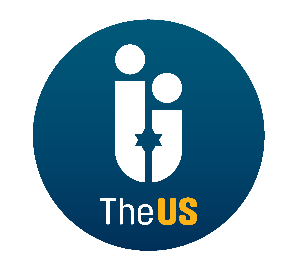 United Synagogue Job DescriptionJOB TITLE:	Community AdministratorWORKING HOURS: 	35 hours per week:  Mondays to Thursday 9.00 am – 5.00 pm (30 minute lunch break), Friday or Sunday 9.00 am – 1.00 pm. To work on average every third Sunday and not work on the preceding Friday. Flexibility will be required to facilitate community events and meetings.ANNUAL SALARY:  	£25,000 per annum.HOLIDAYS:  	Four weeks per annum (pro rata) plus Statutory Bank Holidays, Jewish festivals when they fall on a normal working day.LOCATION:                          Stanmore & Canons Park SynagogueRESPONSIBLE TO:	          Community and Finance ManagerEMPLOYED BY:		United SynagogueJob SummaryTo provide proactive, efficient and professional administrative support to the staff, lay-leaders and to the community, in order to provide optimum recording and communication of information and to facilitate events and use of the premises. The role also includes deputising for the Community and Finance Manager.RESPONSIBILITIESMembershipHelp administer new member applications and provide information to new members when required.Maintain the membership database, collecting updated member contact details when required.Recruitment of members onto volunteering rotas when required.Member EventsLiaising with members leading up to Jewish life-events to ensure the shul provides the correct resources to the member and that community leaders and associated volunteers have the correct information.  This includes but is not limited to:Checking the appropriate call-up date with the Rabbi and wardens where required.Sending relevant forms to the member and processing the response, including monthly Yahrzeit letters.Liaising with and providing information to wedding couples on use of the premises and processing the necessary forms and arranging Ministers.Arranging resources for a bereavement such as use of prayer books and chairs.Liaising with the Community Care Team for members in need of support.CommunicationCoordination of information flow between staff, lay-leaders and volunteers regarding events, rotas and resources.Maintaining of a shared digital calendar for all community events and use of the premises.Notifying staff, volunteers and relevant others in the community of bereavements.Sending letters of condolence or Mazaltov to members when relevant.Coordination with the caretaking staff regarding use of the premises. Coordination with the security officer regarding use of the premises.PublicityManagement of community information and notices to be publicised in weekly newsletters and other relevant media.Management of information and accompanying images/graphics for all events to be publicised to the community in newsletters and other relevant media.Management of all media streams used by the Synagogue.Planning and scheduling of publicity content.Direct marketing of specific events to members by telephone or email where required.Preparation and regular distribution of information to the community via the media streams used by the Synagogue, including but not limited to: a weekly printed newsletter distributed around the Synagogue building for Shabbat services.Posters on the walls around the building and digital screens.A weekly emailed newsletter to a subscription list.An additional weekly emailed newsletter focusing on some featured events.The community Facebook group.Any specific community WhatsApp groups.EventsConsulting with the security officer regarding any security aspects of events and their respective publicity.Assisting the catering committee with ordering food for Kiddushim and events.Coordination with the caretakers regarding use of the premises for events and catering.Setting up, managing and processing event bookings.Assisting the event coordinators with any necessary logistics and resources prior to the event as and when required.Becoming familiar with any health and safety issues and ensuring all events are run to the highest standard of health and safety practices.Processing required paperwork for external hire of the premises and liaising with the client where necessary.GENERAL DUTIESOpen all general mail and disseminate or reply to or refer where relevant.Assisting the office staff in dealing with any member enquiries in person or by telephone and with general administrative duties during busy periods.Approximately every third Sunday staffing the office alone and handling any enquiries, where able, or taking and passing on messages.Providing cover for other office staff during planned or unplanned absences.CONTINUOUS PROFESSIONAL DEVELOPMENTThe post holder is required to take a proactive approach to their own continuous professional development and to attend training and/or learning and development events as appropriate. PERSON SPECIFICATIONAbilitiesStrong attention to detail to ensure work is carried out to the quality expected.Managing and prioritizing a varied workload, to designated deadlines and objectives. To work in a professional manner, developing effective working relationships with staff, lay-leaders, community members, volunteers and suppliers and preserving confidentiality.To deliver a consistently high-quality customer-focused service with patience, politeness and discretion.To work as an effective and proactive member of the Synagogue team. SkillsExcellent written/communication and interpersonal skills.Time management and planning.Fully computer literate with substantial experience of using Microsoft Office.Experience using social media, especially Facebook.Some experience designing posters and processing graphics for publishing.Ability to compose basic advertising content for event publicity.KnowledgeConsiderable knowledge of Jewish Customs and practices.Commitment to the values, aims and objectives of the United Synagogue.The key tasks and responsibilities may be subject to change, any changes will be made in consultation with the post holder.GENERIC DUTIESCommitted to the aims of the United Synagogue and act as an ambassador for the organisation.Comply with The United Synagogue’s policy and procedures and code of expectationsBring to the attention of senior staff any health and safety requirements, which become obvious. In the event of any immediate danger, to take the appropriate action to reduce risk to physical danger to employees, members, contractors, volunteers, children, parents, visitors or staff.Work collaboratively with other colleagues across the organisation to ensure the United Synagogue can achieve its vision, mission, and strategy.Undertake appropriate training as requested by your line manager in conjunction with the Human Resources Department and be committed to own continuous professional development.Carry out any other reasonable duties as requested by the Chief Executive or other designated senior staff/undertaking such other duties that occasionally fall within the purpose of the post.Maintaining high levels of discretion and confidentiality at all times.This job description and person specification is not prescriptive; it merely outlines the key tasks and responsibilities of the post and the key tasks and responsibilities are subject to change, any changes will be made in consultation with the post holderThis Job Description is subject to alteration in response to the changes in legislation or The United Synagogue’s operational procedures. 